Муниципальное бюджетное общеобразовательное учреждениесредняя общеобразовательная школа № 11имени Николая Алексеевича Свистунова села Беноково муниципального образования Мостовский районУрок мужества«День Героев Отечества»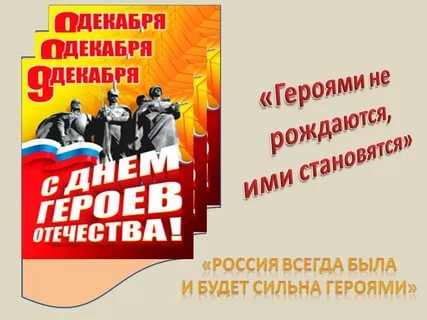 Цели: - расширить сведения о днях воинской славы и памятных датах России;
- о празднике Героев Отечества; 
- углубить знания учащихся о высших наградах России, истории их учреждения и награжденных;
- способствовать формированию активной гражданской позиции, общечеловеческих ценностей; чувства гордости за славные подвиги лучших граждан во имя Отечества;- воспитывать на примерах мужества, патриотизма. Задачи: - формирование у школьников российской гражданской идентичности личности, осознание себя как гражданина российского общества, уважающего историю своей Родины и несущего ответственность за её судьбу в современном мире;- формирование активной жизненной позиции школьников;- формирование понимания сущности и воспитание уважения к таким ценностям, как человеческая жизнь, свобода, негативного отношение к жестокости, насилию, нарушению прав личности.Место проведения: класс.Целевая аудитория: 9 класс.Методы проведения: словесные (рассказ, беседа); наглядные (иллюстрация, демонстрация).План проведения мероприятия:1. Вступление.2. Историческая справка праздника.3. История возникновения «Ордена Святого Георгия Победоносца».4. Герои Отечества, участвующие в ВОВ, войне в Афганистане и Чечне.5. Заключительная часть.Ход мероприятия.“За Россию, за народ и за все на свете!”.А.ТвардовскийПросмотр видеоролика «9 декабря».1 ведущий:  День Героев! Памятная дата.Для российских жителей важна.Отдаёт дань памяти ушедшим,Чествует живущих вся страна.2 ведущий:  В декабре с благодарностью встретит РоссияЗамечательный праздник Героев Отечества.В этот день страна чествует лучших из лучших,Золотых дочерей и сынов человечества!1 ведущий:  В далёкие славные годы Екатерина ВтораяВручала военный орден, отважных людей поощряя.Страна должна знать героев – традиция возрождается –День Героев Отечества в России теперь отмечается.2 ведущий: Георгиевский кавалер, Герой Союза,Герой России – ныне все в почёте –Примеры нравственных ориентировВ бурлящем жизненном водовороте.Классный руководитель: Добрый день, уважаемые ребята! Мы рады приветствовать вас  на мероприятии, посвященном самому молодому празднику, который наша страна отмечает 9 декабря. Россия – многострадальная земля. Много бед выпало на её долю. Много слёз пролито её матерями.    Чтить память погибших и  отдавать дань уважения ныне живущим. Важно для всех и во все времена, особенно  для молодого поколения.  Наша страна с особым чувством отмечает День Героев Отечества.Без истории – нет культуры, Без культуры - нет духовности, Без духовности – нет воспитания, Без воспитания – нет Человека, Без Человека – нет народа!1 ведущий: Эта памятная дата была установлена в 2007 году, после того как президент РФ Владимир Путин 24 декабря 2007 года внёс изменения в федеральный закон «О днях воинской славы и памятных датах России». Россияне, отмеченные почётным званием героев достойны, чтобы у них был собственный праздник.2 ведущий: День 9 декабря был выбран не случайно. Всем нам хочется жить в мире, свободном от войн и насилия. Об этом человечество мечтало во все времена. Но, к сожалению, в мире возникают военные конфликты, и потому наряду с мирными тружениками нашей стране нужны воины для защиты родного Отечества.Звучит гимн России1 ведущий: Герой России – это много или мало? Мгновенно отданная жизнь или полководческий талант, это военная хитрость или кропотливый труд изо дня в день? Это молодость или старость? Это умение отдать свою жизнь именно там и тогда, где и когда она была нужна. 2 ведущий: Памятная дата «День Героев Отечества» была установлена  Государственной  Думой  Российской  Федерации 26 января 2007 года. В пояснительной записке к законопроекту говорилось следующее: «мы не только отдаем дань памяти героическим предкам, но и чествуем ныне живущих Героев Советского Союза, Героев Российской Федерации, кавалеров ордена Святого Георгия и ордена Славы». 1 ведущий: Декабрьская дата приурочена к выдающемуся событию эпохи правления императрицы Екатерины II — в 1769 году она учредила орден Святого Георгия Победоносца. В те годы этим орденом награждались воины, проявившие в бою доблесть, отвагу и смелость.Просмотр видеоролика «Орден Святого Георгия Победоносца»2 ведущий: Наиболее ярко патриотизм русского народа проявился в годы Великой Отечественной войны. Он порождал огромную энергию, многократно умножал силы защитников Родины.Подвиг... Что это такое? Наверное, это в первую очередь готовность до конца…Чтец 2:Со временем всё зарастает былью,Что связано с минувшею войной,Уж не приходят вдовы к надмогилью,Траншеи битвы заросли травой.Людская память вечно помнит милыхОтцов, мужей, любимых, сыновей,Забыть она солдат войны не в силах,Что жизнь отдали Родине своей.Ведь только сердце помнит боль утратыИ чувствует, какая ей цена,С полей сражений не пришли солдаты,Их не убила в памяти война.Выступление учащихсяУченик 1 : Зоя Космодемьянская — героически погибшая партизанка, имя которой стало легендой, символом эпохи, олицетворением мужества и самоотверженности героических защитников Отечества. Герой советского Союза (посмертно).Ученик 2:  28 героев-панфиловцев. Все 28 человек, в советской историографии называемых героями, погибли. Погибли, но не пропустили врага. Все они были удостоены звания Герой Советского Союза. Из 54 танков, двигавшихся на панфиловцев, героям удалось уничтожить 18 машин.Ученик 3: Валя Котик – партизанский связной и разведчик, совершил много героических подвигов. Проявил мужество и героизм в боях с немецко-фашистскими захватчиками. Получает звание Героя Советского Союза, посмертно.Ученик 4: Зина Портнова. Участвовала в распространении листовок среди населения и диверсиях против захватчиков. В декабре 1943 года, была схвачена немцами, после пыток расстреляна в тюрьме. Получает звание Героя Советского Союза, посмертно.1 ведущий: И многие другие…. Отдавать дань уважения ныне живущим и чтить память погибших  долг каждого человека.2 ведущий: 5 ноября 2014 года Президент РФ В.В.Путин подписал поправку в закон «О днях воинской славы и памятных датах России», в соответствии с которой, в России утверждена новая дата – 3 декабря – День Неизвестного солдата.Видеоролик «День неизвестного солдата»Чтец 3: В сердце каждого потомкаОставляли яркий следЧестной службой, битвой громкой,Славой доблестных побед.И открытием научным,И правлением с умом,И стихом красивым, звучным,Светлой жизнью со Христом.Нить истории прекраснаЗлатом добрых славных делЖизнь того лишь не напрасна,За Отчизну кто радел.Видеоклип «От героев былых времен» из кинофильма «Офицеры»1 ведущий: К сожалению, Великая Отечественная война не стала последней. Афганистан, Чечня - эти слова чёрными буквами вписаны в нашу историю, окропились горькими материнскими слезами.2 ведущий:  Им было, в среднем, по 20….. Они уходили от нас в этом возрасте. Ни один не думал, что погибнет, совершив поступок, о котором скажут потом: подвиг..1 ведущий: Но одно можно сказать определенно: мальчики, которые шли на эту войну были героями. Афганская война длилась девять лет, один месяц и девятнадцать дней. Общие потери нашей страны составили 13 863 человека. Пропали без вести и были захвачены в плен 330 человек.
2 ведущий: Еще не стихла боль Афганистана.
Еще в плену томятся сыновья.
А у России вновь открылась рана
С названием пронзительным - Чечня 1 ведущий:  Чечня…  Это слово у каждого на устах. Сколько погибло мальчишек в чеченских засадах, сгорело в танках. Но они не сдались. Не сдались потому, что в Великую Отечественную за эту землю воевали их деды, не сдались потому, что в 80-х в Афганскую войну их отцы и братья выполняли свой воинский долг.2 ведущий: К сожалению, война коснулась судеб наших выпускников. Вспомним нашего выпускника Вадима Дьяченко. Мы свято храним память о нем.1 ведущий:  Война, война…Кому-то очень больно,А кто-то ищет новых благ и чин…Друзья мои, всех убиенных в войнахВспомним и минуту помолчим…Классный руководитель: Объявляется минута молчания.Минута молчания. (Метроном)2 ведущий: Герои есть и сейчас, они среди нас. Это не герои военного времени, а "повседневные герои" - люди, которые каждый день совершают подвиг, меняют себя, окружающих, мир к лучшему, бескорыстно жертвуют собой.Классный руководитель: У каждого народа есть свои герои, и именно на их подвигах воспитывается молодое поколение. Наша Родина, Россия, - страна героическая. В тысячелетней ее истории военных лет было больше, чем мирных. Но, какие бы враги нам ни бросали вызов, мы выстояли. И чтобы в любых условиях молодежь была готова вновь встать на защиту страны, нужны примеры героизма, не показушного, а истинного. И эти примеры можно найти в нашей славной истории. «НЕЛЬЗЯ НАУЧИТЬСЯ ЛЮБИТЬ ЖИВЫХ,ЕСЛИ НЕ УМЕЕШЬ ХРАНИТЬ ПАМЯТЬ О ПАВШИХ . . .»Ребята, помните, пожалуйста эти слова. Мы должны знать и уважать историю страны, какой бы жестокой она не была. Этот история нашей страны и другой она уже быть не может.Герои Отечества - звучно, весомо,Надежно, ответственно, с детства знакомо!Красивая, емкая, четкая фраза,В ней - честь и достоинство, святость приказа!В ней вера, любовь и солдатская совесть,В ней мужество, смелость, судьба, словно повесть!В ней доблесть, отвага и мир гуманизма,Военная служба - Олимп героизма!Кто Русью рожденный, в Россию влюбленный, Тот отдал ей сердце и душу свою.Пред ней, величавой, склоняюсь в поклоне, О ней, о России, я песню пою.На этом наше мероприятие закончилось. Спасибо всем за внимание.